Hodogram provedbe motivacijskog razgovora - SOBOSLIKAR LIČILAC DEKORATERMotivacijski razgovor provodi se u svrhu pripreme polaznika za uključivanje u Učenje temeljeno na radu kod gospodarskih subjekata, a u cilju provedbe Soboslikarsko ličilačke prakse.U strukovnom kurikulumu za stjecanje kvalifikacije soboslikar ličilac dekorater motivacijski razgovor provodit će se u gospodarskom subjektu, od 17. do 23. ožujka 2021. godine u skladu s epidemiološkim uputama. Polaznici će motivacijski razgovor obaviti s predstavnicima gospodarskih subjekata:KIKI, obrt za završne radove u graditeljstvu, vl. Marijan VulićTECHNOCOLOR d.o.o.MARIOFLOR, obrt za završne radove u graditeljstvu, vl. Mario FlorijančićCOLOR DESIGN d.o.o., vl. Davor Kalić KOVA, obrt za završne radove u graditeljstvu, vl. B. KovačevićTTT obrtSLA ANTE PERIĆU svrhu provedbe motivacijskog razgovora polaznici su pripremili i predstavniku poslodavaca dostavili prijavu za motivacijski razgovor, životopis i motivacijsko pismo, potvrdu o upisu u I. razred za stjecanje kvalifikacije soboslikar ličilac dekorater prema dualnom modelu obrazovanja i liječničku potvrdu medicine rada. S polaznicima će se tijekom motivacijskog razgovora provesti provjera komunikacijskih vještina. Šire upute za provedbu motivacijskog razgovora nalaze se u privitku. (Prilog 1.)Polaznici, su prijavu za motivacijski razgovor, životopis i motivacijsko pismo u pdf formatu dostavili gospodarskim subjektima od 5. do 10. ožujka 2021. godine, elektroničkim putem na adresu elektroničke pošte:KIKI, obrt za završne radove u graditeljstvu, vl. Marijan Vulić - marianvulic@net.hrTECHNOCOLOR d.o.o. - tehnocolor@technocolor.comMARIOFLOR, obrt za završne radove u graditeljstvu, vl. Mario Florijančić - marioflorpunitovci@gmail.comCOLOR DESIGN d.o.o., vl. Davor Kalić - colordesign.kalic@gmail.comKOVA, obrt za završne radove u graditeljstvu, vl. B. Kovačević - bkbranimir@gmail.comTTT obrt - tomislavfrkovic212@gmail.com SLA ANTE PERIĆ - sla-ap@net.hr Predstavnici gospodarskih subjekata u suradnji s ravnateljem Srednje strukovne škole Antuna Horvata, Đakovo pripremaju raspored održavanja motivacijskih razgovora. Ravnatelj ustanove za strukovno obrazovanje dužan je objaviti raspored provedbe motivacijskog razgovora najkasnije do 12. ožujka 2021. godine na oglasnu ploču škole, odnosno na web stranicu škole.Predstavnici gospodarskih subjekata dužni su ravnatelju Srednje strukovne škole Antuna Horvata, Đakovo, dostaviti rezultate motivacijskog razgovora najkasnije do 26. ožujka 2021. godine na adrese elektroničke pošte: ured-503@ss-strukovna-ahorvata-dj.skole.hrPolaznici započinju sa Soboslikarsko ličilačkom praksom od 12. travnja 2021. godine.
Kontakt gospodarskog subjekataPrilog 1. Upute za postupak provedbe motivacijskog razgovora u modelu dualnog obrazovanja: objave pozivapopisa prijavne dokumentacijeprovedbe motivacijskog razgovora (određivanje kriterija za ocjenjivanje kandidata)provjera usmenog izražavanja1. OBJAVA POZIVA1.1 Elementi pozivazaglavlje – detaljni podaci o tvrtki/obrtuopis radnog mjestaopis poslovauvjeti za prijem kandidataočekivanja od kandidatakontakt podacirok za dostavu prijava1.2. Primjer poziva„KIKI, obrt za završne radove u graditeljstvu, vl. Marijan VulićKorčulanska ulica 21, 31 400 Đakovo E-mail: marianvulic@net.hrTelefon.: 091/52 68 097“Poziv učenicima I. razreda kvalifikacije soboslikar ličilac dekorater prema dualnom modelu obrazovanja na obavljanje Soboslikarsko ličilačke prakse u školskoj godini 2020./2021.Pozivaju se svi zainteresirani učenici I. razreda kvalifikacije soboslikar-ličilac dekorater prema modelu dualnog obrazovanja (m/ž), da se 5. do 10. ožujka 2021. godine prijave na poziv za obavljanje Soboslikarsko ličilačke prakse u školskoj godini 2020./2021.Posjedujete li spretnost, dobru fizičku spremnost, komunikativnost kao i želju za učenjem i stjecanjem novih znanja i vještina pozivamo vas da svoje prijave dostavite na navedenu adresu elektroničke pošte.Uz prijavu potrebno je dostaviti životopis, motivacijsko pismo, potvrdu o upisu u prvi razred srednje strukovne škole za kvalifikaciju soboslikar ličilac dekorater i liječničku potvrdu medicine rada.Pridružite nam se jer mi vam pružamo mogućnosti.2. PRIJAVNA DOKUMENTACIJA 2.1 Prijava Primjer prijave u privitku2.2 Motivacijsko pismo2.2.1  Sadržaj motivacijskog pismaPredstavljanjeŠto znam i što moguZašto sam odabrao ovo zanimanjeKako mogu svoja znanja i vještine primijeniti u budućem zanimanju2.2.2 Primjeri motivacijskih pisama„PREDMET: Prijava na poziv za prijem polaznika za mjesto soboslikara ličioca dekoratera u sklopu Soboslikarsko ličilačke prakse u školskoj godini 2020./2021.„Poštovani,zovem se Pero Perić i završio sam Osnovnu školu Mate Lovraka s vrlo dobrim uspjehom. Član sam DVD-a Lokvica, volontiram i izviđač sam. Trgovina me zanima zbog obiteljske tradicije te bih završetkom obrazovanja bio treća generacija soboslikara ličilaca dekoratera u svojoj obitelji.Obraćam vam se po preporuci oca. Spreman sam učiti od vas kako bih pridonio unaprjeđenju vašeg i očevog obrta.S poštovanjem,Ime i prezimepotpis“„PREDMET: Prijava na poziv za prijem polaznika za mjesto soboslikara ličioca dekoratera u sklopu Soboslikarsko ličilačke prakse u školskoj godini 2020./2021.„Poštovani,u osnovnoj školi posjetio sam Obrtnički sajam što mi je pomoglo da se opredijelim za zanimanje soboslikar ličilac dekorater. Vidio sam da je biti soboslikar ličilac jako zanimljivo zanimanje i da kvalitetnih soboslikara ličilaca dekoratera nedostaje na tržištu. Tu vidim mogućnost zapošljavanja. Osim toga, volim raditi i komunicirati s ljudima. U slobodno vrijeme rekreativno se bavim rukometom i član sam DVD-a Sesvete.Smatram da sam pravi kandidat za Vašu tvrtku te da posao soboslikara ličioca dekoratera mogu obavljati korektno i kvalitetno i dat ću sve od sebe da opravdam Vaše povjerenje. S poštovanjem,Ime i prezimepotpis“2.3 ŽivotopisObrazac životopisa u privitku3. PROVEDBA MOTIVACIJSKOG RAZGOVORA3.1. Preporuke za pripremu kandidataPristojno pozdravitiOslovljavati sa „VI“Pristojno i uredno biti odjevenGledati poslodavca u očiSjediti upravno, stišati mobitelOdgovarati punim i jasnim rečenicamaInformirati se o gospodarskom subjektuPlanirati vrijeme za dolazak na razgovorNe doći nenaspavaniNe koristiti napadnu gestikulacijeNe žvakatiNe kasnitiPokazati dozu samopouzdanjaDoći na razgovor s roditeljem3.2. Preporuke za vođenje motivacijskog razgovora (namijenjene voditelju motivacijskog razgovora)Postavljati jasna pitanjaUvažavati kandidata i odnositi se prema njemu s poštovanjemDati kandidatu vremena za odgovaranje na pitanjaNe postavljati diskriminirajuća pitanjaPokazati zainteresiranost za kandidataKoristiti primjerene riječi i izrazeKoristiti primjereni humorTrajanje intervjua maksimalno 15 minuta3.3 Pitanja za vođenje motivacijskog razgovora:Molim te predstavi seZašto si odabrao ovo zanimanje?Poznaješ li nekoga tko radi kao soboslikar ličilac?Zašto si se prijavio baš u našu tvrtku?Jesi li čuo što o našoj tvrtki?Što čini odličnog soboslikara ličioca dekoratera? Što misliš da ćeš raditi u okviru Soboslikarsko ličilačke prakse?Što očekuješ od Soboslikarsko ličilačke prakse?Koje predmete u školi voliš?Što ti je „lako“, a što „teško“ u školi?Kako provodiš slobodno vrijeme?Što misliš, kakve će biti tvoje dnevne obveze i dužnosti?Što bi izdvojio kao primjer dobrog timskog rada, a u kojem si i sam sudjelovao?Koje su tvoje tri najbolje osobine?Što misliš koje su tvoje obveze prema nama, a koje naše prema tebi?Imaš li kakvog radnog iskustva? Jesi li do sada radio preko učeničkog servisa ili ...?Ima li još nešto što nismo spomenuli, a bilo bi ti bitno da to znamo?PRILOGPrimjer obrasca prijave„Ime i prezime kandidataAdresae-mailDatumNaziv poslovnog subjektaAdresaPREDMET: Prijava na poziv za prijem polaznika za mjesto soboslikara ličioca dekoratera u sklopu Soboslikar ličilačke prakse u školskoj godini 2020./2021.Prijavljujem se na poziv objavljen na oglasnoj ploči (navesti točan naziv škole) u (navesti mjesto/grad) od XX(navesti točan datum). ožujka 2021. godine za mjesto soboslikara ličioca u trajanju od tri godine.Potpis kandidataPrilozi:ŽivotopisMotivacijsko pismoPotvrda o upisu u 1. razred za kvalifikaciju soboslikar ličilac dekoraterLiječnička potvrda medicine rada“Primjer neispunjenog curriculuma vitae:Naziv gospodarskog subjektaOdgovorna osobaAdresaKontaktKIKI, obrt za završne radove u graditeljstvu, vl. Marijan VulićMarijan VulićKorčulanska ulica 21,31 400 Đakovomarianvulic@net.hrTel.: 091/52 68 097TECHNOCOLOR d.o.o.Vesna DragićAnte Starčevića 245, 31 400 Đakovotehnocolor@technocolor.comTel.: 031/816-834MARIOFLOR, obrt za završne radove u graditeljstvu, vl. Mario FlorijančićMario FlorijančićStjepana Radića 84, 31 400 Đakovomarioflorpunitovci@gmail.comTel.: 099/1923 138COLOR DESIGN d.o.o., vl. Davor KalićDavor KalićCrna Bara 73,32 284 Mrzovićcolordesign.kalic@gmail.comTel.: 091/171 95 87KOVA, obrt za završne radove u graditeljstvu, vl. B. KovačevićBranimir KovačevićVrbicka 8,32 284 Mrzovićbkbranimir@gmail.comTel.: 095/583 54 13TTT obrtTomislav FrkovićCrna Bara 36a,32 284  Mrzović tomislavfrkovic212@gmail.comTel.: 091/9799754SLA ANTE PERIĆZoran PerićFrankopanska 11, 31 400 Đakovosla-ap@net.hrTel.: 098/854855OSOBNE INFORMACIJEIme i prezime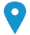 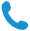 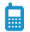 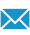 Datum rođenja          . | Državljanstvo RADNO MJESTO NA KOJE SE PRIJAVLJUJETE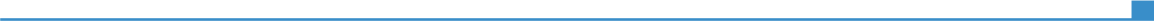 kvalifikacijanazivRADNO ISKUSTVOdatumiskustvoOBRAZOVANJE I OSPOSOBLJAVANJEdatumnazivOSOBNE VJEŠTINEMaterinski jezikOstali jeziciRAZUMIJEVANJE RAZUMIJEVANJE GOVOR GOVOR PISANJE Ostali jeziciSlušanje Čitanje Govorna interakcija Govorna produkcija Stupnjevi: A1/2: Početnik - B1/2: Samostalni korisnik - C1/2 Iskusni korisnikZajednički europski referentni okvir za jezikeStupnjevi: A1/2: Početnik - B1/2: Samostalni korisnik - C1/2 Iskusni korisnikZajednički europski referentni okvir za jezikeStupnjevi: A1/2: Početnik - B1/2: Samostalni korisnik - C1/2 Iskusni korisnikZajednički europski referentni okvir za jezikeStupnjevi: A1/2: Početnik - B1/2: Samostalni korisnik - C1/2 Iskusni korisnikZajednički europski referentni okvir za jezikeStupnjevi: A1/2: Početnik - B1/2: Samostalni korisnik - C1/2 Iskusni korisnikZajednički europski referentni okvir za jezikeKomunikacijske vještineDigitalne vještineOstale vještineDODATNE INFORMACIJE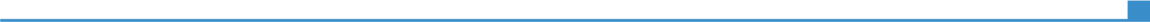 Priznanja i nagradeČlanstvaPreporukeTečajeviCertifikatiPRILOZI